December 2018Year 3 2019 Stationery requirementsDear Parents,. Listed below are the items your child will need for the start of Year 3. Exercise books are provided by the school.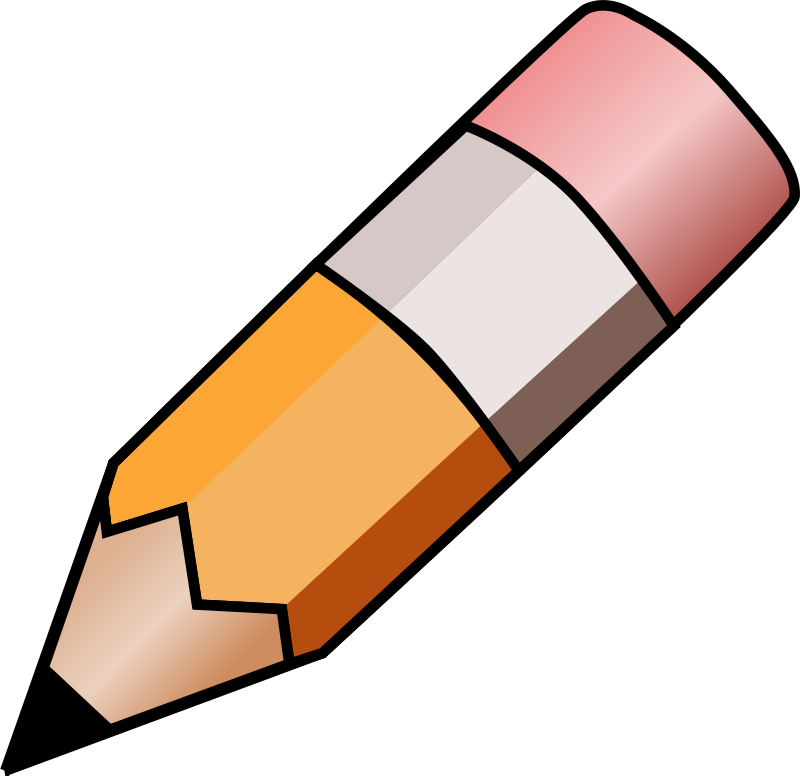 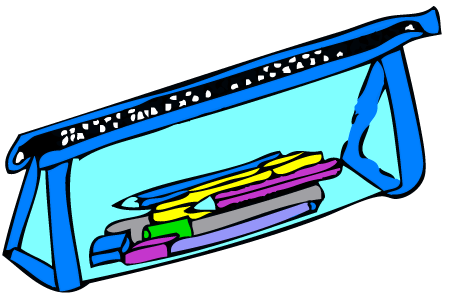 Please Note:- ALL items need to be labelled including school clothes, lunch boxes, drink bottles etc. We are looking forward to working with you in 2019. Enjoy your holidays! Mrs Chang and Mrs Baldwin						